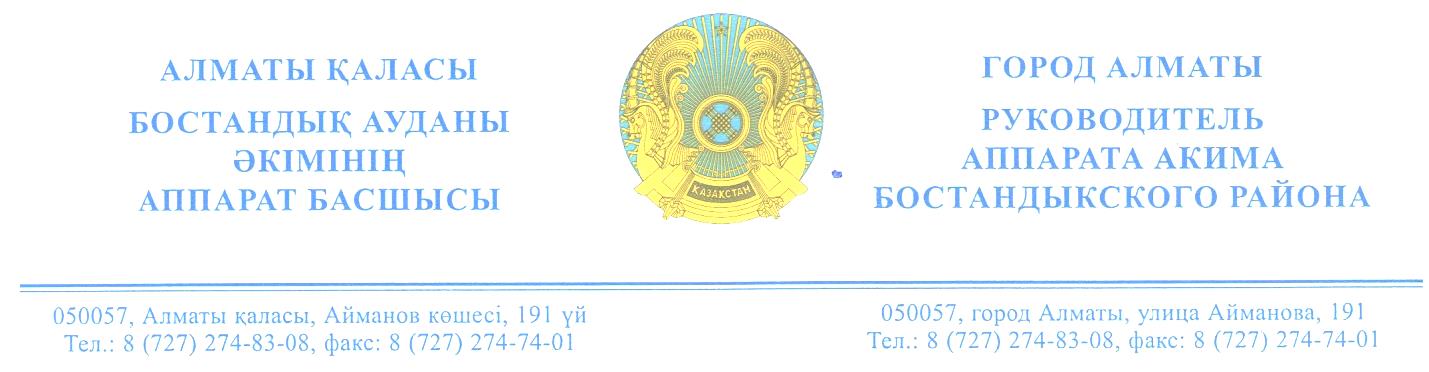 Общественный Совет г. АлматыАппарат акима Бостандыкского района, рассмотрев рекомендации, выработанные на расширенном заседании комиссии №1 Общественного Совета г.Алматы, по вопросам экономики и местного государственного управления по итогам обсуждения отчета акима Бостандыкского района города Алматы «О деятельности за 2019 год и задачах на 2020 год»  13 февраля 2020 года сообщаем, что в указанные вами сроки, нами будет направлена информация об исполнении пунктов.                                                                                                               Б. Алиярова   исп А.Мурзамуратова тел:275-43-80                                                                                                                                                                                                                                                                                                                                                                                                                                                                                                                                                                                                                                                   